Madrid, 8 de abril de 2020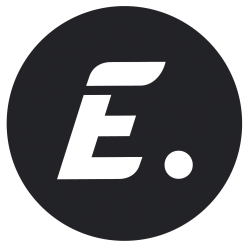 PROGRAMACIÓN DE ENERGY PARA EL DOMINGO 12 DE ABRILEsta programación podrá sufrir modificaciones en función de la actualidad.12/04/2020DOMINGOENERGYH.PrevCalf.ProgramaEp./Serie7:15TPEL ZAPPING DE SURFEROS3387:35+7MARVEL - AGENTES DE S.H.I.E.L.D.: 'LOS PLANES MEJOR DISPUESTOS'978:15+7MARVEL - AGENTES DE S.H.I.E.L.D.: 'VIDA ANTERIOR'989:00+7MARVEL - AGENTES DE S.H.I.E.L.D.: 'TODAS LAS COMODIDADES DEL HOGAR'999:40+7MARVEL - AGENTES DE S.H.I.E.L.D.: 'EL GENUINO'10010:20+7MARVEL - AGENTES DE S.H.I.E.L.D.: 'PRINCIPIA'10111:00+7CASO ABIERTO: 'EL PLAN'2211:50+7CASO ABIERTO: 'PASEO DE LOS AMANTES'2312:35+7HAWAI 5.0: 'DIRECTO AL CORAZÓN'2213:25+7HAWAI 5.0: 'EL FINAL ESTÁ ESCRITO'2314:00+7HAWAI 5.0: 'CONFIANZA'2414:45+7HAWAI 5.0: 'INQUEBRANTABLES'2515:40+7HAWAI 5.0: 'CAUTIVA'2616:15+12C.S.I. MIAMI: 'LINAJE'11617:05+12C.S.I. MIAMI: 'EL COPIÓN'11717:50+12C.S.I. MIAMI: 'RECIÉN ASESINADOS'11818:30+12C.S.I. MIAMI: 'QUEMADO'11919:15+12C.S.I. MIAMI: 'INTERRUPTOR DE EMERGENCIA'120DISTRITO 820:05+12C.S.I. LAS VEGAS: 'UN BESO ANTES DE FREÍR'24120:45+12C.S.I. LAS VEGAS: 'LAS DOS SEÑORAS GRISSOMS'24221:40+12C.S.I. LAS VEGAS: 'TODO LO QUE QUEDA'24322:25+12C.S.I. LAS VEGAS: 'ANHELOS DE OBSESIÓN'24423:10+12C.S.I. LAS VEGAS: 'CONECTA, SINTONIZA, CÁETE MUERTO'24523:55+12C.S.I. LAS VEGAS: 'LA LISTA'2460:40+12C.S.I. LAS VEGAS: 'CERRANDO EL CICLO'2471:20+12C.S.I. LAS VEGAS: 'DESATADO'2482:10+12C.S.I. LAS VEGAS: 'EL PADRE DE LA NOVIA'2492:55+12C.S.I. LAS VEGAS: 'CHELO Y ADIÓS'2503:35+12C.S.I. LAS VEGAS: 'EN UNA CASA OSCURA, OSCURA'2514:15+16VERDADES SECRETAS14:55+12MURDER IN THE FIRST: 'QUERIDÍSIMO PAPÁ'305:35TPMIRAMIMÚSICA15:40TPLA TIENDA EN CASA16:55TPEL ZAPPING DE SURFEROS338